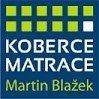 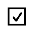 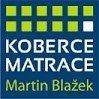 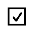 doplňující informace:	 Cenová nabídka je orientační. Pro montáž ja nutné zaměření. Při montáži je možný vznik víceprací. CN neobsahuje spodni 	Platební podmínky: záloha 70% je splatná před zadáním do výroby, doplatek prahy, likvidaci původních zárubní a dveřních křídel, úpravy stávajících konstrukcí - malířské a zednické práce a další v CN 	je splatný při předání předmětu plnění. Produkty a ostatní neuvedené v této neuvedené.	CN nejsou její součástí. Zákazník je povinen se řídit plánem zajištění jakosti dodavatele. Produkty jsou majetkem Sepos do 100% úhrady odběratele.Upozornění pro lakované dveře a zárubně: K lakovaným dveřím dodáváme zárubně, které jsou vyráběny z rozdílného materiálu než dveřní křídlo. I přesto, že se jedná o zárubeň barevně odpovídající daným dveřím (i shodné označení), zákazník může vnímat mírnou odlišnost v barevném odstínu i povrchu. Tato vzhledová odlišnost není považována za důvod k reklamaci výrobku. Míru barevných odchylek je možné fyzicky porovnat na prodejnách SEPOS.Platnost cenové nabídky je 2 měsíce.  Zboží a služby Vám dodáme do	8 až 14 týdnů	od objednání.	Termín dodání začně běžet až po úplném zaplacení zálohy (je-li požadována).Děkujeme Vám za oslovení naší firmy a věříme, že pro Vás tato cenová nabídka bude zajímavá.  Podmínky objednání jsou uvedeny v části "Ujednání objednávky". 	Cenovou nabídku pro Vás vypracoval a na spolupráci se těší	obchodní referent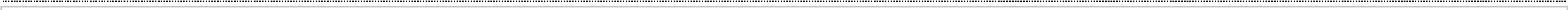 č. pol.název dveřírozměry (cm)	š	v	tl.zdirozměry (cm)	š	v	tl.zdirozměry (cm)	š	v	tl.zdirozměry (cm)	š	v	tl.zdirozměry (cm)	š	v	tl.zdirozměry (cm)	š	v	tl.zdipovrchdekor/ barvadekor/ barvasklozámekksL	PksL	PksL	PD V E Ř E cena/ks #ODKAZ!Z Á R U B N Ě cena/ks #ODKAZ!Z Á R U B N Ě cena/ks #ODKAZ!atyp výška zkráceníatyp výška zkrácenítruhlářská úpravatruhlářská úpravaosazení padací lištyosazení padací lištycena celkem bez SPHcena celkem bez SPHpoznámkypoznámkypoznámkyvstup zadní pódiumPlné hladké EI30DP3 + 37dB zv. izolace144,5144,5197197laminošedá grafitšedá grafitFAB11118 200 Kč600 Kč600 Kč900 Kč900 Kč19 700 Kč19 700 Kč19 700 Kč19 700 Kč19 700 Kčdělení 80+zbytekdělení 80+zbytekdělení 80+zbytekvstup zadní 	Plné hladké EI30DP3 + 37dB zv. izolace + pódium	rámová zárubeňvstup zadní 	Plné hladké EI30DP3 + 37dB zv. izolace + pódium	rámová zárubeňvstup zadní 	Plné hladké EI30DP3 + 37dB zv. izolace + pódium	rámová zárubeňvstup zadní 	Plné hladké EI30DP3 + 37dB zv. izolace + pódium	rámová zárubeňvstup zadní 	Plné hladké EI30DP3 + 37dB zv. izolace + pódium	rámová zárubeň139139213213laminolaminolaminošedá grafit	FAB	1šedá grafit	FAB	1šedá grafit	FAB	1šedá grafit	FAB	1šedá grafit	FAB	126 400 Kč26 400 Kč26 400 Kč15 430 Kč15 430 Kč600 Kč600 Kč900 Kč900 Kč900 Kč900 Kč900 Kč900 Kč900 Kč43 330 Kč43 330 Kčdělení 90+zbytek	vstup šatny	Plné hladké EI30DP3 	vstup šatny	Plné hladké EI30DP3 	vstup šatny	Plné hladké EI30DP3 	vstup šatny	Plné hladké EI30DP3 	vstup šatny	Plné hladké EI30DP3 8080197197laminolaminolaminobílá hladká	FAB	1	1 bbílá hladká	FAB	1	1 bbílá hladká	FAB	1	1 bbílá hladká	FAB	1	1 bbílá hladká	FAB	1	1 b5 300 Kč 5 750 Kč5 300 Kč 5 750 Kč5 300 Kč 5 750 Kč300 Kč300 Kč450 Kč450 Kč12 100 Kč 5 750 Kč12 100 Kč 5 750 Kčkování, služby a dalšíkování, služby a dalšíkování, služby a dalšíkování, služby a dalšíkování, služby a dalšícelkem kusů 4celkem kusů 4celkem kusů 4celkem kusů 4celkem kusů 45 750 Kč5 750 Kč5 750 Kč5 750 Kč5 750 Kč75 130 Kč	č.	název výrobku, služby	č.	název výrobku, služby	č.	název výrobku, služby	č.	název výrobku, služby	č.	název výrobku, službyupřesněníupřesněníupřesněníupřesněníupřesněníupřesněníupřesněníupřesněníupřesněníkscena/kscena/kscena/kscelkem bez DPHcelkem bez DPHpoznámky	1	kování MP Favorit SO 72 FAB	1	kování MP Favorit SO 72 FAB	1	kování MP Favorit SO 72 FAB	1	kování MP Favorit SO 72 FAB	1	kování MP Favorit SO 72 FABštítové objektové kování, klika/klikaštítové objektové kování, klika/klikaštítové objektové kování, klika/klikaštítové objektové kování, klika/klikaštítové objektové kování, klika/klikaštítové objektové kování, klika/klikaštítové objektové kování, klika/klika4545 Kč545 Kč545 Kč2 180 Kč2 180 Kč	2	vložka Richter Secure 30/45	2	vložka Richter Secure 30/45	2	vložka Richter Secure 30/45	2	vložka Richter Secure 30/45	2	vložka Richter Secure 30/456xklíč6xklíč6xklíč6xklíč6xklíč6xklíč6xklíč6xklíč6xklíč4470 Kč470 Kč470 Kč1 880 Kč1 880 Kč	3	montáž	3	montáž	3	montáž	3	montáž	3	montážjednokřídlé protipožární dveře vč. příslušenstvíjednokřídlé protipožární dveře vč. příslušenstvíjednokřídlé protipožární dveře vč. příslušenstvíjednokřídlé protipožární dveře vč. příslušenstvíjednokřídlé protipožární dveře vč. příslušenstvíjednokřídlé protipožární dveře vč. příslušenstvíjednokřídlé protipožární dveře vč. příslušenstvíjednokřídlé protipožární dveře vč. příslušenstvíjednokřídlé protipožární dveře vč. příslušenství2980 Kč980 Kč980 Kč1 960 Kč1 960 Kč	4	montáž	4	montáž	4	montáž	4	montáž	4	montáždvoukřídlé protipožární dveře vč. příslušenstvídvoukřídlé protipožární dveře vč. příslušenstvídvoukřídlé protipožární dveře vč. příslušenstvídvoukřídlé protipožární dveře vč. příslušenstvídvoukřídlé protipožární dveře vč. příslušenstvídvoukřídlé protipožární dveře vč. příslušenstvídvoukřídlé protipožární dveře vč. příslušenstvídvoukřídlé protipožární dveře vč. příslušenstvídvoukřídlé protipožární dveře vč. příslušenství21 490 Kč1 490 Kč1 490 Kč2 980 Kč2 980 Kč	5	demontáž a montáž	5	demontáž a montáž	5	demontáž a montáž	5	demontáž a montáž	5	demontáž a montážvybourání stávajícího rámu, osazení a úprava nové rámové zárubněvybourání stávajícího rámu, osazení a úprava nové rámové zárubněvybourání stávajícího rámu, osazení a úprava nové rámové zárubněvybourání stávajícího rámu, osazení a úprava nové rámové zárubněvybourání stávajícího rámu, osazení a úprava nové rámové zárubněvybourání stávajícího rámu, osazení a úprava nové rámové zárubněvybourání stávajícího rámu, osazení a úprava nové rámové zárubněvybourání stávajícího rámu, osazení a úprava nové rámové zárubněvybourání stávajícího rámu, osazení a úprava nové rámové zárubně14 500 Kč4 500 Kč4 500 Kč4 500 Kč4 500 Kč	6	masiv vymezovací práh - ATYP	6	masiv vymezovací práh - ATYP	6	masiv vymezovací práh - ATYP	6	masiv vymezovací práh - ATYP	6	masiv vymezovací práh - ATYPprotipožární dveře rozdělující pódium/chodba - nájezdprotipožární dveře rozdělující pódium/chodba - nájezdprotipožární dveře rozdělující pódium/chodba - nájezdprotipožární dveře rozdělující pódium/chodba - nájezdprotipožární dveře rozdělující pódium/chodba - nájezdprotipožární dveře rozdělující pódium/chodba - nájezdprotipožární dveře rozdělující pódium/chodba - nájezdprotipožární dveře rozdělující pódium/chodba - nájezdprotipožární dveře rozdělující pódium/chodba - nájezd11 680 Kč1 680 Kč1 680 Kč1 680 Kč1 680 Kč	7	zaměření vč. dopravy 	7	zaměření vč. dopravy 	7	zaměření vč. dopravy 	7	zaměření vč. dopravy 	7	zaměření vč. dopravy LitvínovLitvínovLitvínovLitvínovLitvínovLitvínovLitvínovLitvínovLitvínov1500 Kč500 Kč500 Kč500 Kč500 Kč	8	doprava vč. manipulace, odvoz starého osazení	8	doprava vč. manipulace, odvoz starého osazení	8	doprava vč. manipulace, odvoz starého osazení	8	doprava vč. manipulace, odvoz starého osazení	8	doprava vč. manipulace, odvoz starého osazeníLitvínovLitvínovLitvínovLitvínovLitvínovLitvínovLitvínovLitvínovLitvínov2900 Kč900 Kč900 Kč1 800 Kč1 800 KčCena bez DPH21% DPH92 610 Kč19 448 KčCena s DPH112 058 Kč